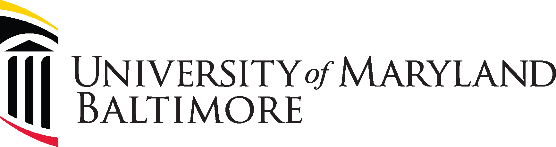 Rodent Post-operative Care/ObservationsPI:  		Protocol#:  		Species/Strain:  Surgery Date:  		Animal ID:  		Location:  * BAR=Bright, Alert, Responsive** Pain Assessment Scoring0 - Normal behavior1 - Mild behavior and physiologic changes (decreased food/water consumption, slightly depressed, minor guarding of incision site)2 - Moderate pain (includes score of 1 plus swelling/redness/discharge at surgical site, reluctance to move, guarding with vocalization or aggression)3 - Severe pain/distress (includes scores of 1 & 2 plus immobility, dehiscence of incision, profound dehydration/weight loss)4 - MoribundNOTE:  Procedural cage card is to be kept with the animal(s) receiving the procedure until euthanasia.  After this time, the procedural (green) cage card should be kept with this record for complete documentation of post-operative care.         DateTimeBAR* (y/n)Urine/Feces (y/n)Incision SitePostureHydrationPain Assessment Score**Analgesic recorded on green cage cardComments  (Any abnormalities noted must have a comment)Initials